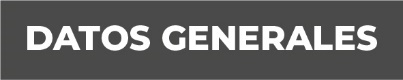 Nombre María del Carmen López NavaGrado de Escolaridad Licenciatura en DerechoCédula Profesional (Licenciatura) 40290764Teléfono de Oficina Correo ElectrónicoFormación Académica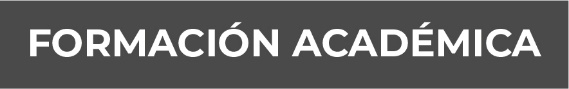 Año1993-1998 Universidad Paccioli de Córdoba “Estudios de Licenciatura en  Derecho”.28 DE FEBRERO AL 15 DE JULIO DEL 2011Curso: “Curso de Actualización de Conocimientos Sobre Investigación Criminal”.  Procuraduría General De  Justicia Del EstadoInstituto De Formación Profesional21 de Abril al 07 de Julio del 2017Curso: Diplomado Sistema Acusatorio Adversarial Universidad VeracruzanaTrayectoria Profesional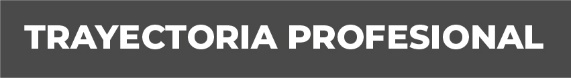 Abril 2017 a la fechaFiscal de la Agencia del Ministerio Público Investigador  enOrizaba, Ver.Abril 2019Fiscal de la Agencia del Ministerio Público Investigador  enOrizaba, Ver.   Encargada del Despacho de la Fiscalías 1ªInvestigadora de Huatusco y Córdoba VeracruzNoviembre 2019 a la fechaFiscal de la Agencia del Ministerio Público Investigador  enOrizaba, Ver.   Encargada del Despacho de la Fiscalía 1ª.Investigadora de Córdoba VeracruzConocimiento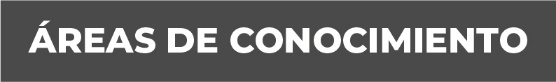 Derecho ConstitucionalDerecho PenalDerecho Civil